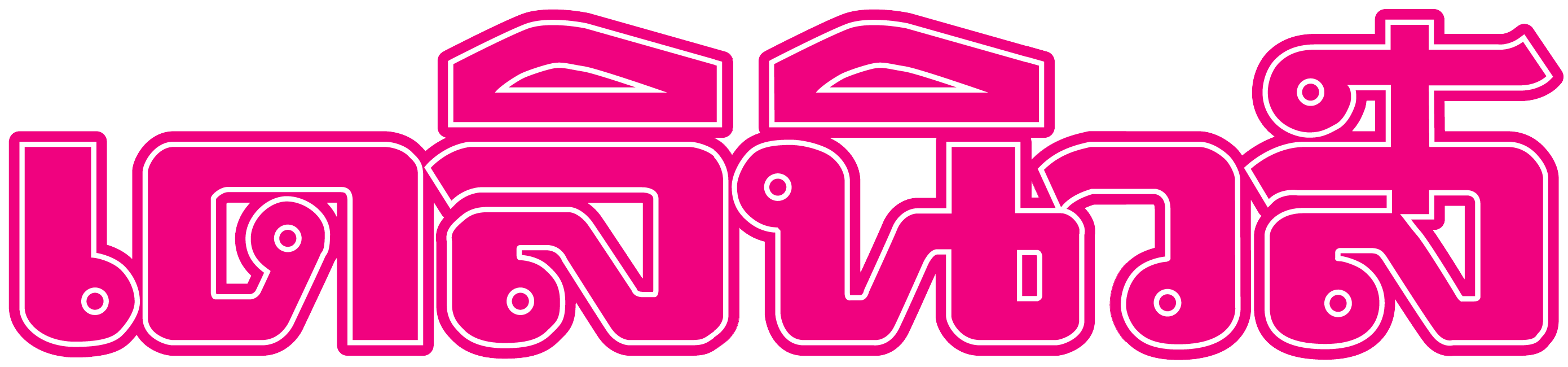 ข่าวประจำวันที่ 24 เมษายน 2560 หน้า 23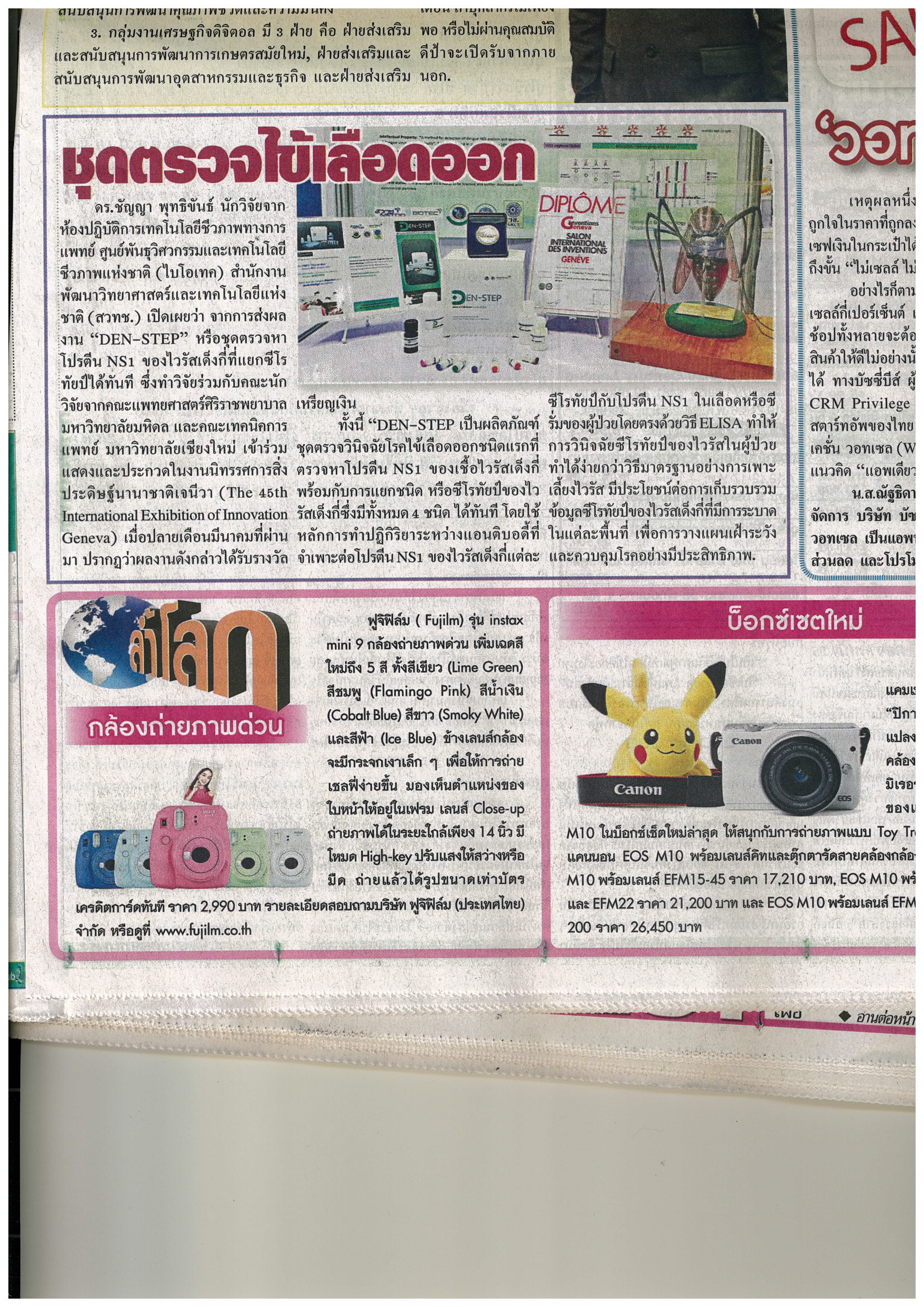 